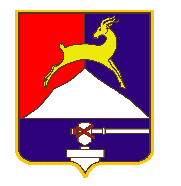 СОБРАНИЕ ДЕПУТАТОВ                           УСТЬ-КАТАВСКОГО ГОРОДСКОГО ОКРУГАЧЕЛЯБИНСКОЙ ОБЛАСТИВторое заседаниеРЕШЕНИЕот 27.02.2019       №16                                                                     г. Усть-Катав  О внесении изменений в решение Собрания депутатов Усть-Катавского городского округа от 18.08.2006 г. № 47 «Об утверждении Положения о передаче муниципального имущества в безвозмездное пользование»       Руководствуясь Федеральным законом от 06.10.2003 г. №131-ФЗ «Об общих принципах организации местного самоуправления в Российской Федерации», Уставом Усть-Катавского городского округа, Собрание депутатов РЕШАЕТ:     	1. Внести в Решение Собрания депутатов Усть-Катавского городского округа от 18.08.2006 г. №47 «Об утверждении Положения о передаче муниципального имущества в безвозмездное пользование» следующие изменения:     1.1. Дополнить подпунктом 2.20. следующего содержания:     «2.20. Для получения согласия на передачу в безвозмездное пользование имущества, закрепленного на праве оперативного управления за муниципальным казенным учреждением, муниципальным автономным учреждением, муниципальным бюджетным учреждением, соответствующая организация (далее - заявитель) предоставляет в Управление ИиЗО следующие документы:1) заявление на имя главы Усть-Катавского городского округа о согласовании совершения сделки, подписанное руководителем заявителя.Заявление должно содержать сведения об имуществе, подлежащем передаче в безвозмездное пользование (местонахождение, назначение), обоснование необходимости передачи в безвозмездное пользование имущества (причины неиспользования имущества заявителем), предполагаемые условия безвозмездного пользования (срок и целевое назначение);2) экономическое обоснование целесообразности передачи имущества в безвозмездное пользование, в том числе в целях обеспечения более эффективной организации основной деятельности заявителя и рационального использования имущества;3) заключение отраслевого (функционального) органа администрации Усть-Катавского городского округа, на которое возложены функции по координации и регулированию деятельности заявителя, о целесообразности передачи имущества в безвозмездное пользование;4) поэтажный план здания/нежилого помещения, в том числе экспликация помещений с указанием местоположения объекта (в случае, если в безвозмездное пользование передается нежилое помещение);5) сведения об оборудовании, сооружении, в том числе инвентарный номер, год ввода в эксплуатацию, балансовая стоимость, остаточная стоимость, процент износа (в случае, если в безвозмездное пользование сдается движимое имущество либо сооружение).Управление ИиЗО в течение десяти рабочих дней со дня получения заявления и указанных документов принимает решение о согласии на передачу в безвозмездное пользование имущества, закрепленного на праве оперативного управления за муниципальным учреждением, посредством подготовки соответствующего постановления администрации Усть-Катавского городского округа, или об отказе заявителю, о чем составляется письменное уведомление с правовым обоснованием, которое в течение пяти рабочих дней со дня его принятия направляется в адрес заявителя.Решение об отказе заявителю в передаче в безвозмездное пользование имущества принимается в случае, если:1) не представлены все документы, указанные в настоящем пункте Положения;2) передача имущества в безвозмездное пользование лишает муниципальное учреждение возможности осуществлять деятельность, предмет и цели которой определены учредительными документами заявителя;3) передача имущества не обеспечивает эффективной организации основной деятельности муниципального учреждения и рационального использования имущества, закрепленного на праве оперативного управления за муниципальным учреждением.».      2. Опубликовать настоящее решение в газете «Усть-Катавская неделя» и разместить на официальном сайте администрации Усть-Катавского городского округа www.ukgo.su.     3. Контроль за выполнением настоящего решения возложить на председателя комиссии по финансово-бюджетной и экономической политике С.Н.Федосову.Председатель Собрания депутатовУсть-Катавского городского округа                                                        А.И.Дружинин   Глава Усть-Катавского городского округа                                                                                       С.Д.Семков